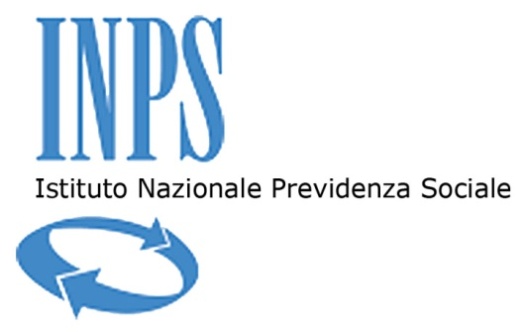 (Schema di offerta, da compilare su carta semplice, sul quale applicarsi la marca da bollo)Il sottoscritto: ___________________________________________________________Nato a: ________________________il ________________________________________Residente a: _________________________ Provincia di _________________________via/piazza_______________________ n.° _____________________________________in qualità di: (indicare la carica, anche sociale) __________________________________dell’Operatore/Impresa: _____________________________________________con sede nel Comune di:___________________________ Provincia di _____________codice fiscale: ____________________________________________________________partita I.V.A.: ____________________________________________________________telefono: ____________________________________ fax _________________________indirizzo di posta elettronica: _______________________________________________nella dedotta qualità, presenta la seguente Offerta Economica, per il Lotto 2 ed accetta esplicitamente ed incondizionatamente tutte le obbligazioni e condizioni contenute nel Disciplinare di Gara, nel Capitolato, nello Schema di Contratto e negli altri allegati, dichiarando di essere disposto ad assumere l’affidamento della fornitura dei servizi di Application, Development and Maintenance, in riferimento al lotto 2.Tabella 1 – prezzi unitari/canone offerti IVA esclusaTabella 2 – Valore complessivo dell’offerta* Valori complessivi calcolati sulla base di quanto previsto negli atti di gara__________il _________________Operatore____________________         Sottoscrizione ______________________(in caso di raggruppamenti temporanei di Operatori Economici o consorzi ordinari non ancora costituiti, la presente Offerta Economica deve essere sottoscritta da tutti gli Operatori raggruppati o consorziati)Operatore____________________         Sottoscrizione ______________________Operatore____________________         Sottoscrizione ______________________Operatore____________________         Sottoscrizione ______________________Operatore____________________         Sottoscrizione ______________________Operatore____________________         Sottoscrizione ______________________Ai sensi e per gli effetti degli art. 1341 e 1342 del codice civile, l’Operatore dichiara di avere preso visione e di accettare espressamente le disposizioni contenute nei seguenti articoli del Contratto:  Art. 1 (Definizioni), Art. 2 (Valore giuridico delle premesse e degli allegati), Art. 3 (Oggetto e durata del Contratto), Art. 4 (Modalità generali di esecuzione del Servizio); Art. 5 (Governance dell’esecuzione contrattuale), Art. 6 (Obblighi dell’Appaltatore), Art. 7 (Corrispettivi e modalità di pagamento), Art. 8 (Responsabilità dell’Appaltatore e garanzie), Art. 8-bis (Brevetti industriali e diritti d’autore), Art. 9 (Avvio dell’esecuzione del Contratto); Art. 10 (Sospensione dell’esecuzione del Contratto),  Art. 11 (Certificato di ultimazione delle prestazioni),  Art. 12 (Modifica del Contratto durante il periodo di efficacia), Art. 13 (Tempi e modi della verifica di conformità delle prestazioni acquisite), Art. 14 (Penali), Art. 15 (Divieto di cessione del Contratto e subappalto),  Art. 16 (Recesso), Art. 17 (Normativa in tema di contratti pubblici e verifiche sui requisiti), Art. 18 (Risoluzione del Contratto), Art. 19 (Clausole risolutive espresse), Art. 20 (Procedure di affidamento in caso di fallimento dell’Appaltatore o risoluzione del Contratto), Art. 21 (Obblighi di tracciabilità dei flussi finanziari), Art. 22 (Obblighi di tracciabilità dei flussi finanziari nei contratti collegati al presente Appalto e in quelli della Filiera); Art. 23 (Lavoro e sicurezza), Art. 24 (Intervento sostitutivo della Stazione Appaltante in caso di inadempienze contributive e retributive dell’Appaltatore o del subappaltatore), Art. 25 (Responsabili delle Parti e comunicazioni relative al Contratto), Art. 26 (Spese), Art. 27 (Foro competente), Art. 28 (Trattamento dei dati personali e riservatezza delle informazioni), Art. 29 (Varie)Dichiara inoltre che:la presente offerta è irrevocabile ed impegnativa sino al 240° giorno solare, successivo alla scadenza del termine ultimo per la presentazione della stessa;è consapevole che i valori offerti, al netto dell’IVA, dovranno essere indicati sia in cifre che in lettere. In caso di discordanza fra il valore indicato in cifre e quello in lettere, sarà ritenuta valida l’Offerta in lettere;è consapevole che, in caso di indicazione di valori recanti un numero di cifre decimali dopo la virgola superiore a due, saranno considerate esclusivamente le prime due cifre decimali, senza procedere ad alcun arrotondamento;è consapevole che non sono ammesse offerte alternative o condizionate, a pena di esclusione;è consapevole che non saranno ammesse offerte in aumento rispetto ai valori posti a base di gara;i valori offerti sono omnicomprensivi di quanto previsto negli atti della procedura e, comunque, i corrispettivi spettanti in caso di affidamento del servizio rispettano le disposizioni vigenti in materia di costo del lavoro e della sicurezza;è consapevole che detta offerta non vincolerà in alcun modo l’Istituto;ha preso cognizione di tutte le circostanze generali e speciali che possono interessare l’esecuzione di tutte le prestazioni oggetto del contratto, e che di tali circostanze ha tenuto conto nella determinazione dei valori richiesti, ritenuti remunerativi.__________il _________________Operatore____________________         Sottoscrizione ______________________(in caso di raggruppamenti temporanei di Operatori Economici o consorzi ordinari non ancora costituiti, la suddetta dichiarazione deve essere sottoscritta da tutti gli Operatori raggruppati o consorziati )Operatore____________________         Sottoscrizione ______________________Operatore____________________         Sottoscrizione ______________________Operatore____________________         Sottoscrizione ______________________Operatore____________________         Sottoscrizione ______________________Operatore____________________         Sottoscrizione ______________________ISTITUTO NAZIONALE PREVIDENZA SOCIALEDirezione Centrale Risorse StrumentaliCENTRALE ACQUISTIALLEGATO 3 al Disciplinare di gara DICHIARAZIONE DI OFFERTA ECONOMICA – LOTTO 2Procedura aperta di carattere comunitario, ai sensi dell’art. 60 del D.Lgs. 50/2016 volta all’affidamento di “Servizi di Application, Development and Maintenance dell’INPS”.Via Ciro il Grande, 21 – 00144 Romatel. +390659054280 - fax +390659054240C.F. 80078750587 - P.IVA 02121151001Voce da prezzareOfferta FornitoreIVA esclusa (in cifre)Offerta FornitoreIVA esclusa (in lettere)% di sconto (arrotondata alla 2° cifra decimale)Base D’Asta IVA esclusaMetricaCosto del FP€ 160euro/FPCanone mensile MAC (codice esistente)€ 77.819,34Canone mensileCanone mensile MAC (nuovo codice) (a partire almeno dal 25mo mese di fornitura)€ 1.393,33Canone mensileCanone mensile Gestione Applicativa – Help Desk di II livello€ 90.566,67Canone mensileTariffe Offerte per Figure ProfessionaliOfferta FornitoreIVA esclusa (in cifre)Offerta FornitoreIVA esclusa (in lettere)Base D’Asta IVA esclusaMetricaCapo Progetto€ 750Euro/ Giorni PersonaAnalista Funzionale€ 420Euro/ Giorni PersonaAnalista Programmatore€ 350Euro/ Giorni PersonaProgrammatore€ 300Euro/ Giorni PersonaSpecialista di prodotto / tecnologia€ 450Euro/ Giorni PersonaSpecialista testing€ 450Euro/ Giorni PersonaSpecialista supporto tecnico€ 520Euro/ Giorni PersonaSpecialista supporto amministrativo€ 520Euro/ Giorni PersonaAttivitàMetricaVolumi    (Q)Valore complessivo offerto IVA esclusa *(in cifre)Valore complessivo offerto IVA esclusa *(in lettere)% di sconto (arrotondata alla 2° cifra decimale)Sviluppo e Manutenzione EvolutivaFunction Point239.600Manutenzione Adeguativa e MigliorativaGiorni Persona8.424Manutenzione Correttiva – Codice EsistenteCanonemensileManutenzione Correttiva – Nuovo CodiceCanoneMensileGestione ApplicativaGiorni Persona53.562Gestione Applicativa – Help Desk di II livelloCanonemensileSupporto SpecialisticoGiorni Persona (supporto tecnico)10.044Supporto SpecialisticoGiorni Persona (supporto amministrativo)10.044Valore complessivo dell’offerta in Euro IVA escl. Valore complessivo dell’offerta in Euro IVA escl. Valore complessivo dell’offerta in Euro IVA escl. In cifreIn lettereValore complessivo dell’offerta in Euro IVA escl. Valore complessivo dell’offerta in Euro IVA escl. Valore complessivo dell’offerta in Euro IVA escl. Costi aziendali dell’Operatore concernenti l’adempimento delle disposizioni in materia di salute e sicurezza sui luoghi di lavoro(in cifre) €____________________, al netto dell’IVA(in lettere) Euro _____________________, al netto dell’IVA